          Year 1 and 2 – Science KCV – Uses of Everyday Materials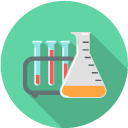 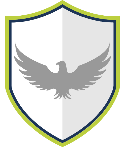 Words to know and spell (Tier 2 Vocabulary)Words to know and spell (Tier 2 Vocabulary)Words to know and spell (Tier 2 Vocabulary)AbsorbentFabricHeatGlassMan-madeMetalNaturalOpaquePlasticPropertiesRockRoughShinySmoothWoodTranslucentTransparentWaterproofWords to understand and spell  (Tier 3 Vocabulary)Words to understand and spell  (Tier 3 Vocabulary)DeformationThe action of changing the shape or form, to become misshapen.DurabilityThe fact of something continuing to be used without getting damaged.FlammableSomething that sets on fire easily or burns quickly.PropertiesThe qualities of materials, particularly those that mean it can be used for specific purposes.SuitabilityWhether something is acceptable for a given purpose.